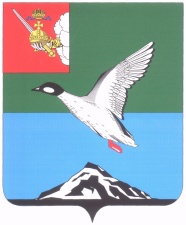 АДМИНИСТРАЦИЯ ЧЕРЕПОВЕЦКОГО МУНИЦИПАЛЬНОГО РАЙОНА П О С Т А Н О В Л Е Н И Еот 28.09.2017 									         № 2715г. ЧереповецО переводе земельного участка из состава земель запаса в другую категорию и установлению вида разрешенного использования земельного участкаВ соответствии со статьей 37 Градостроительного кодекса Российской Федерации, Федеральным законом от 06.10.2003 № 131-Ф3 «Об общих принципах организации местного самоуправления в Российской Федерации», с частью 4 статьи 14 Федерального закона от 21.12.2004 № 172-ФЗ                       «О переводе земель или земельных участков из одной категории в другую», приказом Минэкономразвития России от 01.09.2014 № 540 «Об утверждении классификатора видов разрешенного использования земельных участков», решением Совета Тоншаловского сельского поселения от 29.04.2010 № 40 «Об утверждении генерального плана Тоншаловского сельского поселения», Правилами землепользования и застройки Тоншаловского сельского поселения Череповецкого муниципального района Вологодской области, утвержденными решением Совета Тоншаловского сельского поселения                  от 29.07.2014 № 46, на основании заявления Захарова П.В. от 04.09.2017                 № 42685/1-12ПОСТАНОВЛЯЮ:Перевести земельный участок с кадастровым номером 35:22:0112036:1307, общей площадью 2540 кв.м, расположенный по адресу: Вологодская область, Череповецкий район, Тоншаловский сельсовет,                         из состава земель запаса в категорию земель «земли промышленности, энергетики, транспорта, связи, радиовещания, телевидения, информатики, земли для обеспечения космической деятельности, земли обороны, безопасности и земли иного специального назначения».Установить вид разрешенного использования земельного участка                  с кадастровым номером 35:22:0112036:1307, общей площадью 2540 кв.м, расположенного по адресу: Вологодская область, Череповецкий район, Тоншаловский сельсовет, «обслуживание автотранспорта».Опубликовать настоящее постановление в газете «Сельская новь»                 и разместить на официальном сайте Череповецкого муниципального района                  в информационно-телекоммуникационной сети Интернет.По поручению главы районапервый заместитель главы района 					        И.В.Матросов